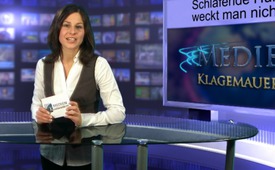 Schlafende Hunde wecken?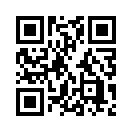 Aufgrund der Thesen von
Albert Kinsey, dass der Mensch
von klein auf ein sexuelles Wesen
und demzufolge Sexualität
ein Menschenrecht sei*, lehren ...Aufgrund der Thesen von
Albert Kinsey, dass der Mensch
von klein auf ein sexuelles Wesen
und demzufolge Sexualität
ein Menschenrecht sei*, lehren
Sexualpädagogen, dass „alle
Menschen, auch Kleinkinder
und solche mit schwersten
Behinderungen“ über sexuelle
Möglichkeiten „aufgeklärt“ und
beim Praktizieren begleitet werden
müssen. Damit sexuelle Bedürfnisse
überhaupt erst entstehen,
müssen nach Lehrmeinung
der Sexualpädagogen „schlafende
Hunde“ geweckt werden.
So habe ich es als Mitarbeiter
in einer Behinderteninstitution
und und an einer Weiterbildung
für die Mitarbeiter 1:1 miterlebt.
Zwei Sexualpädagogen** und
Berufsschullehrer im Gesundheitswesen
„programmierten“
unser Denken ein Stück weiter in
die genannte Richtung um. Alle
möglichen Hilfsmittel für die
Aufklärung und sexuelle Stimulierung
von Menschen mit Behinderung
wurden dabei angepriesen,
bis hin zum Vermittlungsangebot
von „professionellen
Damen“ für die Heimbewohner.
Doch was ist, wenn der Mensch
in erster Linie ein Beziehungswesen
und Sexualität außerhalb
gelebter Beziehung zwischen
Mann und Frau wie ein Fass ohne
Boden ist? Was ist, wenn das
Sprichwort doch stimmt: „Schlafende
Hunde weckt man nicht!“
Dann möchte ich nicht in der
Haut derer stecken, die diesen
Missbrauch an den schwächsten
Gliedern unserer Gesellschaft
propagieren, gutheißen und umsetzen
– und damit schließlich
auch zu verantworten haben.

*auf welch abartigem Weg Kinsey
zu dieser These kommt, siehe
mk-tv.info?show=kinsey
**Beide sind Fachpersonen für
sexuelle Gesundheit PLANeS,
neu „Sexuelle Gesundheit Schweiz
(www.sante-sexuelle.ch).von dec,Quellen:ZeugenberichtDas könnte Sie auch interessieren:---Kla.TV – Die anderen Nachrichten ... frei – unabhängig – unzensiert ...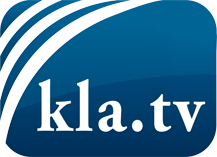 was die Medien nicht verschweigen sollten ...wenig Gehörtes vom Volk, für das Volk ...tägliche News ab 19:45 Uhr auf www.kla.tvDranbleiben lohnt sich!Kostenloses Abonnement mit wöchentlichen News per E-Mail erhalten Sie unter: www.kla.tv/aboSicherheitshinweis:Gegenstimmen werden leider immer weiter zensiert und unterdrückt. Solange wir nicht gemäß den Interessen und Ideologien der Systempresse berichten, müssen wir jederzeit damit rechnen, dass Vorwände gesucht werden, um Kla.TV zu sperren oder zu schaden.Vernetzen Sie sich darum heute noch internetunabhängig!
Klicken Sie hier: www.kla.tv/vernetzungLizenz:    Creative Commons-Lizenz mit Namensnennung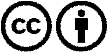 Verbreitung und Wiederaufbereitung ist mit Namensnennung erwünscht! Das Material darf jedoch nicht aus dem Kontext gerissen präsentiert werden. Mit öffentlichen Geldern (GEZ, Serafe, GIS, ...) finanzierte Institutionen ist die Verwendung ohne Rückfrage untersagt. Verstöße können strafrechtlich verfolgt werden.